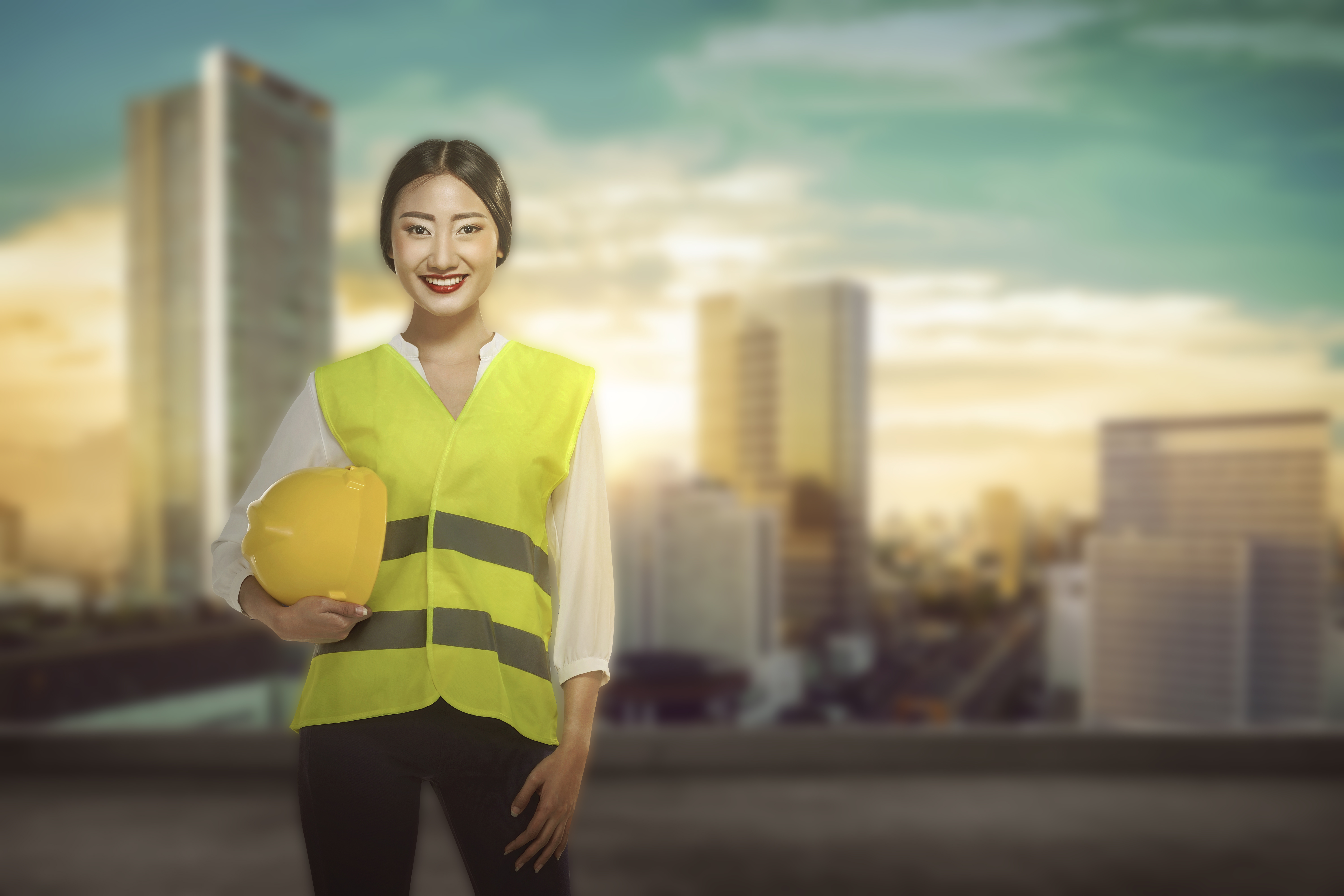 Roofing individuals succeed througheducation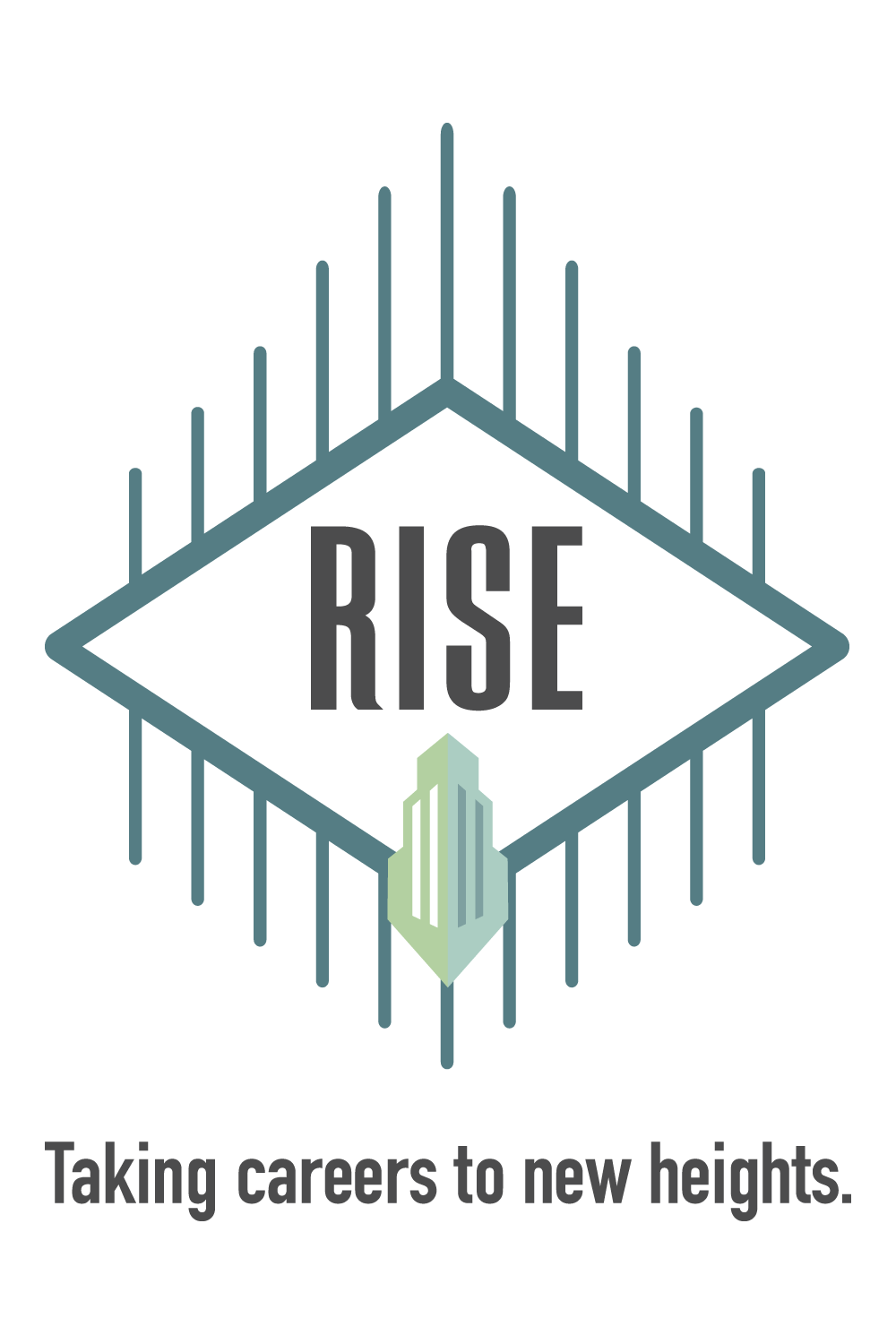 Weatherproofing Technologies, Inc. (WTI) is a global roofing and construction services company headquartered in Beachwood, Ohio, that provides roofing and building envelope solutions to building owners in the education, healthcare, manufacturing, government, and commercial industries.  We are an affiliate of Tremco Roofing and Building Maintenance, a leading manufacturer of quality roofing systems across North America.$18/hour starting wagesExcellent benefits package including health/dental insurance, 401k, pensionPaid travelCompany phone providedIndustry-leading training opportunitiesLong-term career opportunities include: Field Foremen, Field Supervisors, Estimators, Specification Writers, Construction Associates, Project Managers, Construction Managers, Program Managers, Project Superintendents, Contractor Support Specialists, Regional Business Managers, and more!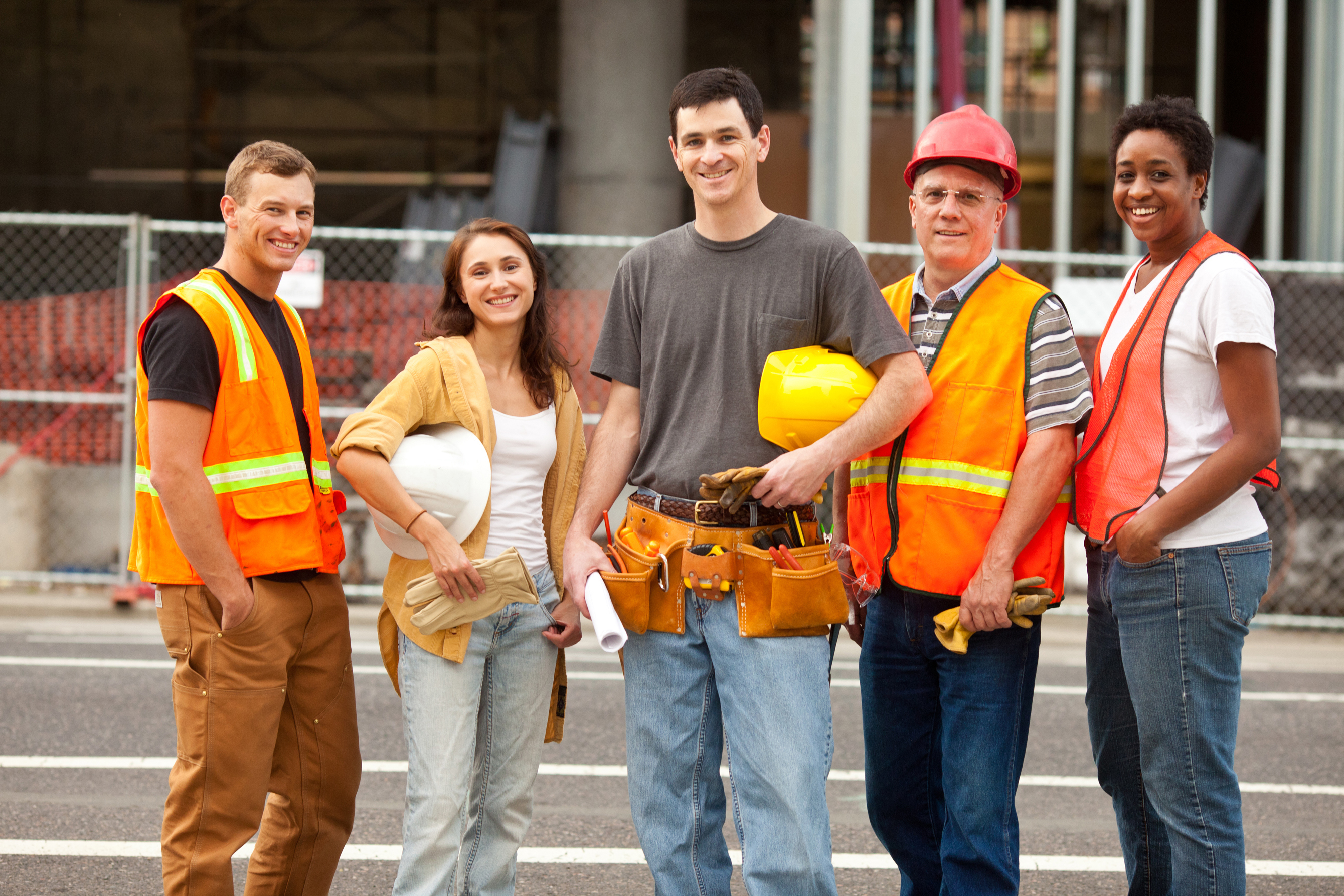 No requirements to pay back any tuition or fees.No obligations to long-term employment.Contact:Allie Houston,WTI Education and Community Outreach Coordinatorabillingsley@wtiservices.com330.631.1656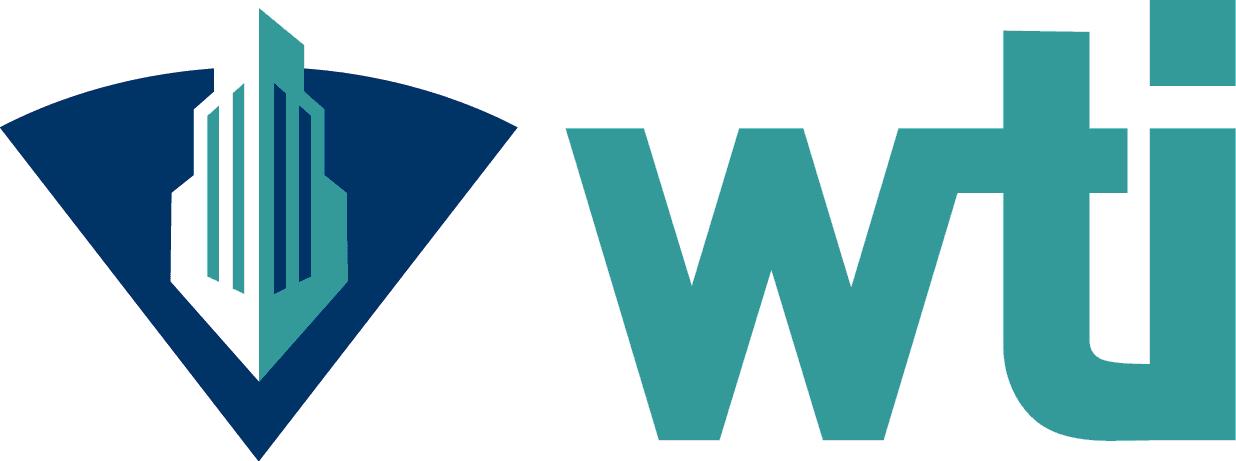 